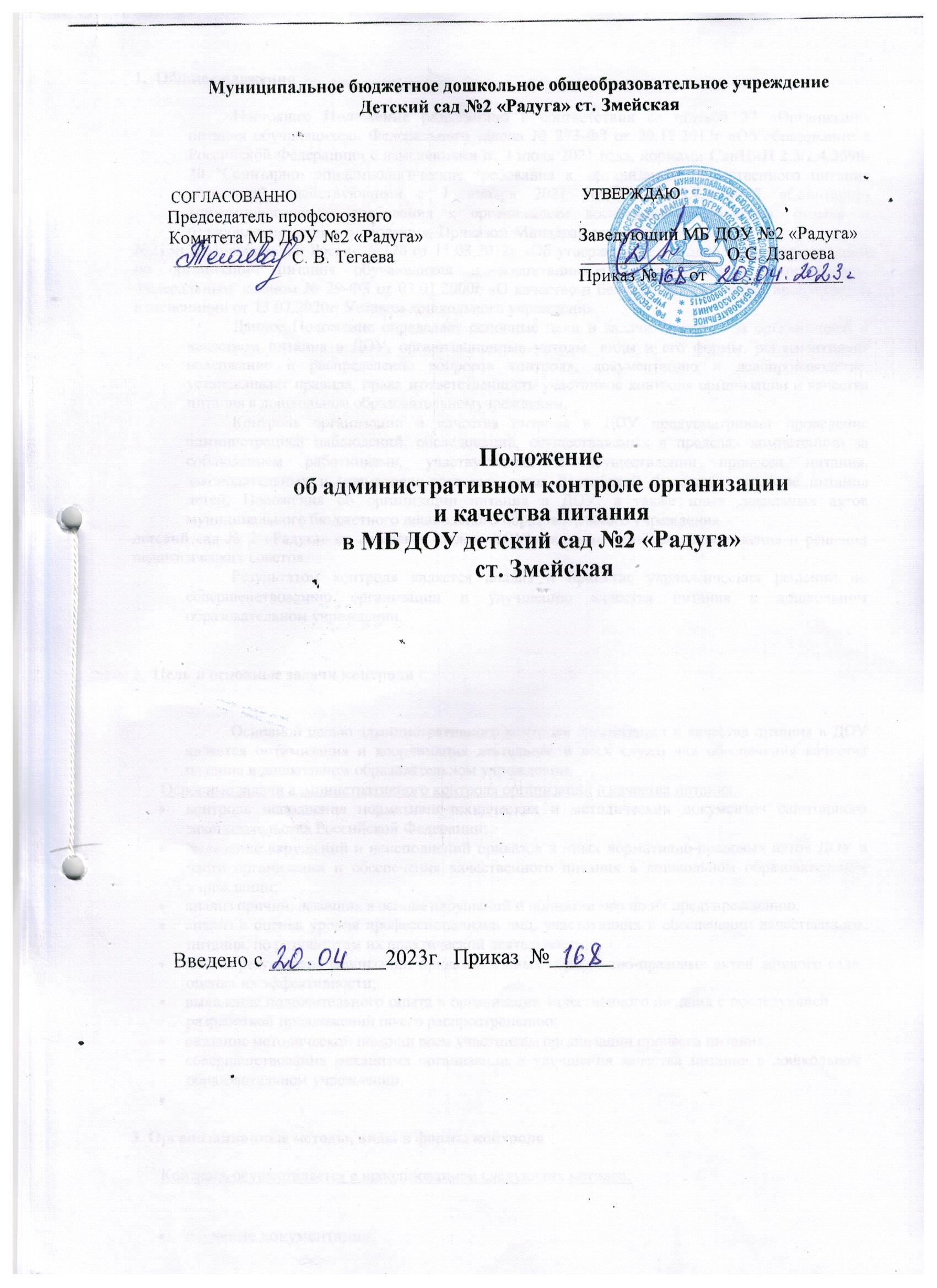 Муниципальное бюджетное дошкольное общеобразовательное учреждениеДетский сад №2 «Радуга» ст. Змейская               СОГЛАСОВАННО                                                                           УТВЕРЖДАЮ                                                     Председатель профсоюзного            Комитета МБ ДОУ №2 «Радуга»                                  Заведующий МБ ДОУ №2 «Радуга»             ___________    С. В. Тегаева                                         _______________  О.С. Дзагоева                                                                                                      Приказ № __  от  ______________  Положениеоб административном контроле организации и качества питанияв МБ ДОУ детский сад №2 «Радуга» ст. Змейская          Введено с ___________2023г.  Приказ  №______Общие положенияНастоящее Положение разработано в соответствии со статьѐй 37 «Организация питания обучающихся» Федерального закона № 273-ФЗ от 29.12.2012г «Об образовании в Российской Федерации» с изменениями от 2 июля 2021 года, нормами СанПиН 2.3/2.4.3590-20 "Санитарно- эпидемиологические требования к организации общественного питания населения", действующими с 1 января 2021 года, СП 2.4.3648-20 «Санитарно-эпидемиологические требования к организациям воспитания и обучения, отдыха и оздоровления детей и молодежи», Приказом Минздравсоцразвития№213н и Минобрнауки России №178 от 11.03.2012г «Об утверждении методических рекомендаций по организации питания обучающихся и воспитанников образовательных учреждений», Федеральным законом № 29-ФЗ от 02.01.2000г «О качестве и безопасности пищевых продуктов» с изменениями от 13.07.2020г, Уставом дошкольного учреждения.Данное Положение определяет основные цели и задачи контроля за организацией и качеством питания в ДОУ, организационные методы, виды и его формы, регламентирует содержание и распределение вопросов контроля, документацию и делопроизводство, устанавливает правила, права и ответственность участников контроля организации и качества питания в дошкольном образовательном учреждении.Контроль организации и качества питания в ДОУ предусматривает проведение администрацией наблюдений, обследований, осуществляемых в пределах компетенции за соблюдением работниками, участвующими в осуществлении процесса питания, законодательных и нормативно-правовых актов Российской Федерации в сфере питания детей, Положения об организации питания в ДОУ, а также иных локальных актов муниципального бюджетного дошкольного образовательного учреждениядетский сад № 2 «Радуга» ст. Змейская (далее- ДОУ), включая приказы, распоряжения и решения педагогических советов.Результатом контроля является анализ и принятие управленческих решений по совершенствованию организации и улучшению качества питания в дошкольном образовательном учреждении.Цель и основные задачи контроляОсновной целью административного контроля организации и качества питания в ДОУ является оптимизация и координация деятельности всех служб для обеспечения качества питания в дошкольном образовательном учреждении.Основные задачи административного контроля организации и качества питания:контроль исполнения нормативно-технических и методических документов санитарного законодательства Российской Федерации;выявление нарушений и неисполнений приказов и иных нормативно-правовых актов ДОУ в части организации и обеспечения качественного питания в дошкольном образовательном учреждении;анализ причин, лежащих в основе нарушений и принятие мер по их предупреждению;анализ и оценка уровня профессионализма лиц, участвующих в обеспечении качественного питания, по результатам их практической деятельности;анализ результатов реализации приказов и иных нормативно-правовых актов детского сада, оценка их эффективности;выявление положительного опыта в организации качественного питания с последующей разработкой предложений по его распространению;оказание методической помощи всем участникам организации процесса питания;совершенствования механизма организации и улучшения качества питания в дошкольном образовательном учреждении.Организационные методы, виды и формы контроляКонтроль осуществляется с использованием следующих методов:изучение документации;обследование пищеблока (кухни);наблюдение за организацией производственного процесса и процесса питания в группах;беседа с персоналом;ревизия;инструментальный метод (с использованием контрольно-измерительных приборов) и иных правомерных методов, способствующих достижению цели контроля.Контроль осуществляется в виде плановых или оперативных проверок.Плановые проверки осуществляются в соответствии с утвержденным заведующим ДОУ планом - графиком на учебный год. План-график административного контроля за организацией и качеством питания разрабатывается с учетом Программы производственного контроля за соблюдением санитарных правил и выполнением санитарно- противоэпидемиологических (профилактических) мероприятий и доводится до сведения всех членов коллектива перед началом учебного года.Нормирование и тематика контроля находятся в компетенции заведующего дошкольным образовательным учреждением.Оперативные проверки проводятся с целью получения информации о ходе и результатах организации питания в дошкольном образовательном учреждении. Результаты оперативного контроля требуют оперативного выполнения предложений и замечаний, которые сделаны проверяющим в ходе изучения вопроса проверяющим.По совокупности вопросов, подлежащих проверке, контроль по организации питания в дошкольном образовательном учреждении проводится в виде тематической проверки.Основные правилаАдминистративный контроль организации и качества питания осуществляется заведующим ДОУ, старшим воспитателем, в рамках полномочий, согласно утвержденному плану контроля, или в соответствии с приказом заведующего дошкольным образовательным учреждением.Для осуществления некоторых видов контроля могут быть организованы специальные комиссии, состав и полномочия которых определяются и утверждаются приказом заведующего дошкольным образовательным учреждением. К участию в работе комиссий, в качестве наблюдателей, могут привлекаться члены Совета ДОУ. Участие членов профсоюзного комитета детского сада в работе комиссий является обязательным.Лица, осуществляющие контроль на пищеблоке (кухне) ДОУ должны быть здоровыми, прошедшие медицинский осмотр в соответствии с действующими приказами и инструкциями. Ответственность за выполнение настоящего пункта Положения возлагается на заведующего по хозяйственной части.Основаниями для проведения контроля являются:план-график;приказ по дошкольному образовательному учреждению;обращение родителей (законных представителей) воспитанников и работников дошкольного образовательного учреждения по поводу нарушения.Контролирующие лица имеют право запрашивать необходимую информацию, изучать документацию, относящуюся к вопросу питания заранее.При обнаружении в ходе контроля нарушений законодательства Российской Федерации в части организации питания дошкольников, о них сообщается заведующему дошкольным образовательным учреждением.Содержание и распределение вопросов контроляСодержание контроля организации и качества питания определяется вопросами:контроль рациона и режима питания в дошкольном образовательном учреждении;контроль выполнения нормативов по питанию;контроль документации по вопросам санитарии, гигиены, технологии производства, результатам бракеража, ежедневных медицинских осмотров работников пищеблока (кухни) дошкольного образовательного учреждения;контроль сроков годности и условий хранения продуктов;контроль технологии приготовления пищи;контроль поточности технологических процессов;контроль готовой продукции;контроль санитарно-технического состояния пищеблока (кухни) дошкольного образовательного учреждения;контроль санитарного содержания и санитарной обработки предметов производственного окружения;контроль состояния здоровья, соблюдения правил личной гигиены персонала, гигиенических знаний и навыков персонала пищеблока дошкольного образовательного учреждения;контроль приема пищи воспитанниками дошкольного образовательного учреждения;контроль бухгалтерской документации;контроль выполнения муниципальных контрактов на поставку продуктов питания.Вопросы контроля, периодичность и формы предоставления результатов распределяются между контролирующими лицами согласно Приложению №1.Оформление и предоставление результатов контроля осуществляется в соответствии с Положением о внутреннем контроле в дошкольном образовательном учреждении.Права участников административного контроляПри осуществлении административного контроля, проверяющее лицо имеет право:знакомиться с документацией в соответствии с должностными обязанностями работника дошкольного образовательного учреждения, его аналитическими материалами;изучать практическую деятельность работников, принимающих участие в организации питания в ДОУ, через посещение пищеблока, групповых помещений, наблюдение за организацией приема продуктов у поставщика, за организацией хранения продуктов, процессом приготовления питания, процессом выдачи блюд из пищеблока в группы, организацией питания воспитанников в группах, других мероприятий с детьми по вопросам организации питания, наблюдение режимных моментов;делать выводы и принимать управленческие решения.Проверяемый работник ДОУ имеет право:знать сроки контроля и критерии оценки его деятельности;знать цель, содержание, виды, формы и методы контроля;своевременно знакомиться с выводами и рекомендациями проверяющих лиц;обратиться в комиссию по трудовым спорам при несогласии с результатами административного контроля.ОтветственностьЛица, занимающиеся контрольной деятельностью организации и качества питания в ДОУ, несут ответственность:за достоверность излагаемых фактов, представляемых в справках по итогам контроля организации и качества питания в дошкольном образовательном учреждении;за	тактичное	отношение	к	проверяемому	работнику	во	время	проведения контрольных мероприятий;за качественную подготовку к проведению проверки деятельности работника;за обоснованность выводов по итогам проверки.ДокументацияДокументация медсестры для контроля качества питания:примерное 10-дневное цикличное меню;технологические карты;журнал входного контроля пищевых продуктов, производственного сырья и контроля документов, подтверждающих качество и безопасность пищевых продуктов;журнал регистрации температурно-влажностного режима в складских помещениях и холодильных шкафах;ведомость анализа используемого набора продуктов за неделю;журнал регистрации бракеража готовых блюд;журнал разделки сырой продукции (мяса, рыбы);журнал реализации скоропортящихся продуктов;журнал ежедневного учета питания детей.Документация медицинской сестры для контроля качества питания:журнал С-витаминизации пищи;журнал	визуального	производственного	контроля	пищеблока	дошкольного образовательного учреждения;журнал контроля состояния здоровья персонала пищеблока;медицинские книжки персонала (единого образца);журнал аварийных ситуаций;журнал	регистрации	результатов	лабораторно-инструментального	контроля, проводимого лабораторией Роспотребнадзора.Документация бухгалтера для контроля организации питания:накопительная ведомость;акты снятия остатков продуктов питания;акты закладки продуктов питания в котел;муниципальные контракты на поставку продуктов питания.Документация медицинской сестры по контролю организации питания:примерное 10-дневное цикличное меню;журнал визуального производственного контроля пищеблока;журнал ежедневного учета питания детей;контроль наличия и состояния маркировки, использования кухонной посуды, утвари, уборочного инвентаря согласно маркировки.Документация завхоза ДОУ для контроля качества питания:журнал прихода – расхода продуктов;журнал контроля сроков реализации продуктов;журнал учета сертификатов;ДелопроизводствоРезультаты оперативного контроля отражается в Актах. По результатам оперативного контроля проводится собеседование с проверяемым лицом, при необходимости, готовится сообщение о состоянии дел на административное совещание, Педагогический совет, Управляющий совет или Общее собрание работников дошкольного образовательного учреждения.Справка по результатам планового, внепланового и тематического контроля должна содержать в себе следующую информацию:вид контроля, основание для проведения контроля;форма контроля;тема и содержание контроля;цель контроля;сроки проведения контроля;состав комиссии;результаты контроля;нарушения;выводы;предложения и рекомендации;подписи проверяющих лиц;подписи проверяемых лиц.По результатам планового, внепланового и тематического контроля заведующий ДОУ издает приказ, в котором указывается:наименование контроля;дата справки по результатам контроля;решение по результатам контроля;назначаются ответственные лица по исполнению решения;указываются сроки устранения недостатков;указываются сроки проведения повторного контроля (при необходимости);поощрение и взыскание работникам по результатам контроля (при необходимости).Заключительные положенияНастоящее Положение является локальным нормативным актом ДОУ, принимается на Общем собрании трудового коллектива и утверждается (либо вводится в действие) приказом заведующего дошкольным образовательным учреждением.Все изменения и дополнения, вносимые в настоящее Положение, оформляются в письменной форме в соответствии действующим законодательством Российской Федерации.Положение принимается на неопределенный срок. Изменения и дополнения к Положению принимаются в порядке, предусмотренном п.10.1. настоящего Положения.После принятия Положения (или изменений и дополнений отдельных пунктов и разделов) в новой редакции предыдущая редакция автоматически утрачивает силу.Приложение № 1 к Положению об административном контроле организации и качества питания в ДОУПлан-графикконтроля организации питания в МБ ДОУ детский сад № 2 «Радуга» ст. Змейская№Объект контроляОтветствен- ныйПериодич- ностьИнструмент контроляФорма контроля1Соблюдение натуральных норм питанияповарЕжедневноМеню- требование 10-ти дневное менюСоставление меню1Соблюдение натуральных норм питанияЗаведующаяЕжедневноМеню- требование 10-ти дневное менюАнализ меню, утверждение.2Бракераж готовой продукцииБракеражная комиссияЕжедневноЖурнал«Бракераж готовой продукции»ПробыМетодика органолептиче ской оценки пищи3Соблюдение товарного соседства, сроков хранения и своевременного использования скоропортящихся продуктовЗавхозЕжедневноЖурнал«Бракераж сыройпродукцииАнализ, учет3Соблюдение товарного соседства, сроков хранения и своевременного использования скоропортящихся продуктовЗаведующий1 раз в 3 мес.АктАнализ документации4Оптимальный температурным режимом храненияпродуктов в холодильникахЗавхозЕжедневноЖурнал«Регистрации температуры холодильников на пищеблоке»Проверка Запись в журнале5Снятие остатков продуктовпитания в кладовойЗаведующая, бухгалтер1 раз в месяцАктРевизия6Соблюдение правил и требований транспортировки продуктовЗавхозПри поступлениипродуктовАкт при наличиинарушенийНаблюдение6Соблюдение правил и требований транспортировки продуктовЗаведующая1 раз в 3 мес.Акт проверкиНаблюдение7Контроль пересечения потоков сырой и готовой продукции, чистой и грязнойпосуды, инвентаря и тарыЗавхозЕжедневно-Наблюдение8Закладка блюдОдин из членов бракеражной комисииЕжедневно-Анализ документации взвешиваниепродуктов8Закладка блюдЗаведующая2 раза в месяцАктАнализ документации взвешиваниепродуктов9Выполнение технологических требованийприготовления пищиповарЕжедневноНаблюдение10Маркировка посуды, оборудования, уборочного инвентаряповар, завхозПостоянноОперативный контрольНаблюдение10Маркировка посуды, оборудования, уборочного инвентаряЗаведующая Представитель Совета1 раз в месяц, принарушенияхАкт –проверки 1 раз в месяцНаблюдение, анализдокументации11Норма выхода блюд ( вес, объем)поварповарЕжедневноКонтрольное взвешивание блюд11Норма выхода блюд ( вес, объем)Бракеражная комиссия2 раза в месяцАктКонтрольное взвешивание блюд11Норма выхода блюд ( вес, объем)Заведующая2 раза в мес.Периодическое составлениеактаКонтрольное взвешивание блюд12Санитарное состояние пищеблока, кладовых.12Санитарное состояние пищеблока, кладовых.Заведующая ПредставительСоветаПериодическиПланеркаНаблюдение , анализдокументации12Санитарное состояние пищеблока, кладовых.ЗавхозПериодическиПланеркаАнализ документации наблюдение12Санитарное состояние пищеблока, кладовых.ЗавхозПри подготовке кновому уч. годуОтчет для заведующейНаблюдение13Контроль за отбором ихранением суточных пробЗавхозЕжедневноЖурналНаблюдение14Калорийность пищевого рационаЗавхозЕжедневноТехнол. картаАнализ14Калорийность пищевого рационаЗаведующая1 раз в месяцСводная таблицаСравнительны й анализпоказателей15Соблюдение правил личной гигиены сотрудникамиЗавхозЕжедневноЖурнал«Регистрации здоровья»Осмотр, запись в журналах15Соблюдение правил личной гигиены сотрудникамиЗаведующая1 раз в полугодиеЖурналы.Санитарные книжкиАнализ документации16Соблюдение графика режима питанияСтарший воспитательЕжедневно-Оперативный контроль16Соблюдение графика режима питанияЗаведующая1 раз в мес.Акт при нарушенииОперативный контроль17Организацияпитьевого режимаСтаршийвоспитательЕжедневно-Оперативныйконтроль18Качество и безопасность готовой продукции и сырья при поступлении в ДОУЗавхозПри поступлениипродуктовНаблюдение с техническимидокументами, Сертификаты качества, справки, фактуры, журнал«Бракераж сырой продукции» Акт периодическиАнализ документации18Качество и безопасность готовой продукции и сырья при поступлении в ДОУЗаведующая1 раз в 10 днейНаблюдение с техническимидокументами, Сертификаты качества, справки, фактуры, журнал«Бракераж сырой продукции» Акт периодическиАнализ документации19Выполнение норматива затрат на питаниеЗаведующая БухгалтерПостоянноМеню-требован ие Накопительная ведомостьАнализ суммы, стоимости питания на 1ребенка в среднем за день. Учет детодней.20Выполнение нормативно-прав овой база по организации питанияЗаведующая ЗавхозПостоянноЗаконодательные документы, правила, требованияИзучение,выработка управленчески х решений, Разработка внутри- садовой документаци, приказы,памятки и т.д.21Анализ документации ответственного за питаниеЗаведующая1 раз в кварталОтчетно-учетная документация, оформление технологических картАнализ22Хранение и использование дезинфицирующи х средств.Наличие инструкций по применениюЗавхозЕжедневноЖурналЗапись, анализ22Хранение и использование дезинфицирующи х средств.Наличие инструкций по применениюЗаведующаяПериодическиЖурналЗапись, анализ23Исполнение предписаний, замечаний,нарушенийЗаведующая МетодистЗавхозРегулярноОтчет, справки, акты и т.д.Исполнение предписаний24Витаминизация блюдповарЕжедневноЖурнал«Витаминизаци и блюд»Закладка и запись вжурнале24Витаминизация блюдЗаведующая1 раз в месяцЖурналАнализ25Заявка продуктов питанияЗавхозЕжедневно-Анализ26Организация питания в воспитательном процессеорганизация приема пищи в группах;соблюдение режима питания (создание условий, соответствие возрастным и гигиеническим требованиям)соблюдение гигиеническихтребованийЗаведующая1 раз в кварталКарточки-схемы, календарные планы, режимные процессы. дид. игры.Наблюдение, анализ результатов26Организация питания в воспитательном процессеорганизация приема пищи в группах;соблюдение режима питания (создание условий, соответствие возрастным и гигиеническим требованиям)соблюдение гигиеническихтребованийМетодист1 раз в неделюКарточки-схемы, календарные планы, режимные процессы. дид. игры.Наблюдение, анализ результатов27Своевременность смены спец. одеждыповарежедневноВизуальный контроль27Своевременность смены спец. одеждыЗавхоз1 раз в кварталЗаявка на приобретениеВизуальный контроль28Наличие достаточного количества и состояния кухонной посуды и инвентаря поварпостоянно-Визуальный контроль28Наличие достаточного количества и состояния кухонной посуды и инвентаряЗавхоз1 раз в кварталАктВизуальный контроль28Наличие достаточного количества и состояния кухонной посуды и инвентаряЗаведующаяПо необходимостиАктВизуальный контроль